SALES AND MARKETING ACTION PLAN TEMPLATE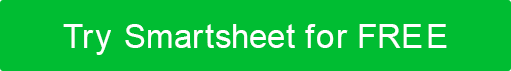 GOAL                            Specific, measurable objectives to be accomplished in a time period.TARGET                                                            Specific, reachable segments of people with similar needs or interests, motivations, demographics, locations, etc. How many organizations/ people are there in each segment?STRATEGIES                                Strategies that will attract the specific people or organizations you’re trying to reach with a compelling offer that meets their interests/needs.TACTICS / MESSAGES          Tools or channels you’ll use to reach your targets. What’s unique or special about your product / services / bio / history that will connect with people? Which messages will be persuasive?CALENDAR                                   Specify which activities you will do daily, weekly, monthly or quarterly to achieve your goals. What time of day or day of week is most effective for each activity?MEASUREMENT                                How will you track results? How will you compare the effectiveness of each tactic? How will you calculate  time/money/ # of contacts it takes to attract/retain each customer/client?DISCLAIMERAny articles, templates, or information provided by Smartsheet on the website are for reference only. While we strive to keep the information up to date and correct, we make no representations or warranties of any kind, express or implied, about the completeness, accuracy, reliability, suitability, or availability with respect to the website or the information, articles, templates, or related graphics contained on the website. Any reliance you place on such information is therefore strictly at your own risk.